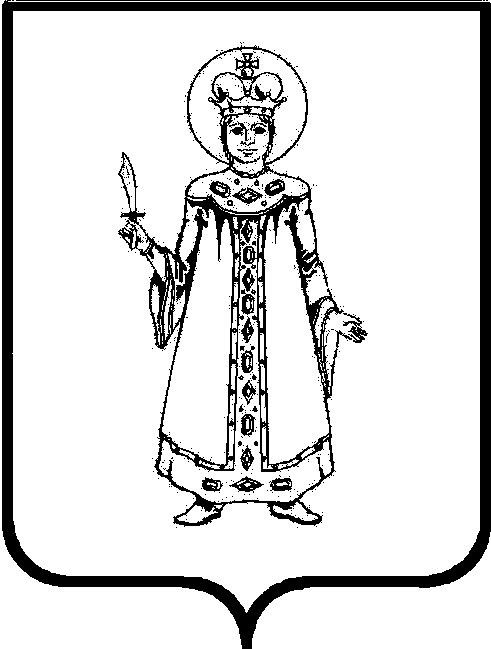 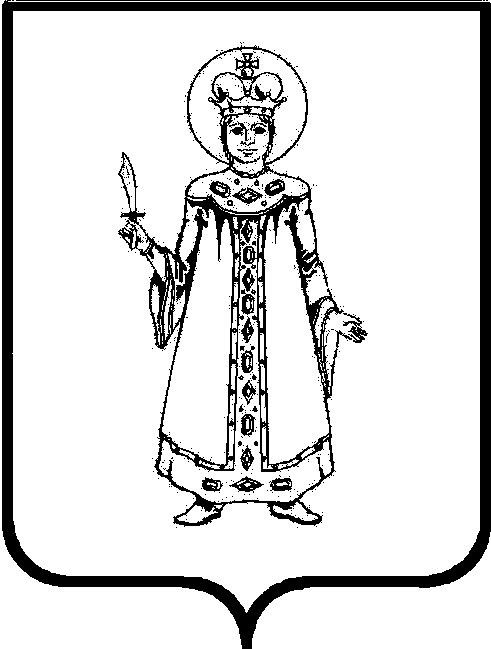 П О С Т А Н О В Л Е Н И ЕАДМИНИСТРАЦИИ СЛОБОДСКОГО СЕЛЬСКОГО ПОСЕЛЕНИЯ УГЛИЧСКОГО МУНИЦИПАЛЬНОГО РАЙОНАот  23.01.2018     № 3О присвоении адреса объектам недвижимости
	В целях обеспечения формирования единого адресного пространства на территории Слободского сельского поселения Угличского муниципального района, руководствуясь Федеральным законом от 06.10.2003 № 131-ФЗ «Об общих принципах организации местного самоуправления в Российской Федерации», постановлением Правительства Российской Федерации от 19.11.2014 № 1221 «Об утверждении Правил присвоения, изменения и аннулирования адресов», постановлением Администрации Слободского сельского поселения от 30.09.2016  № 141 «Об утверждении Адресного плана д.Слобода Угличского района» и Уставом Слободского сельского поселения АДМИНИСТРАЦИЯ ПОСЕЛЕНИЯ ПОСТАНОВЛЯЕТ:1. Присвоить  адрес  объектам недвижимости  – жилому дому с кадастровым номером 76:16:010262:175 и земельному участку с  кадастровым номером 76:16:010262:17,  площадью 1600 кв.м,  расположенным в д.Слобода  Угличского района  Ярославской области, адрес: Российская Федерация, Ярославская область, Угличский район, деревня Слобода, дом № 2В, строение 1 (основание - заявление  Николаевой Олеси Владимировны от  23.01.2018). 2. Рекомендовать  Николаевой О.В. привести правоустанавливающие документы в соответствие с присвоенным адресом.3. Настоящее постановление вступает в силу с момента обнародования (опубликования) согласно ст. 38 Устава Слободского сельского поселения.  И.о. Главы Администрации  Слободского сельского поселения                                                А.В. Соколов